使用企业微信群进行直播的操作指南在电脑上安装企业微信网页版：https://work.weixin.qq.com/需下载与自己电脑的操作系统对应的版本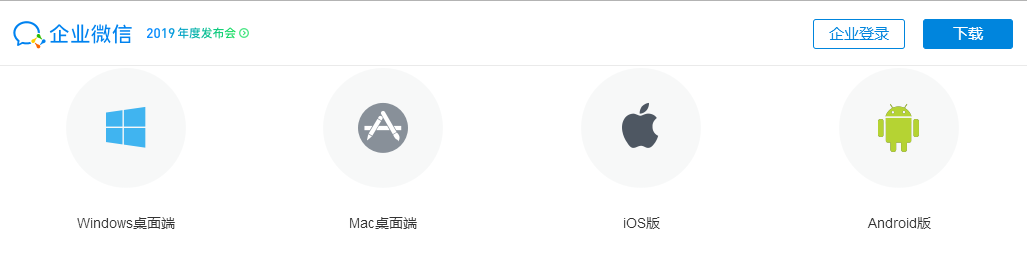 在电脑上登录成功后，选择工作台的会议功能，如下图所示：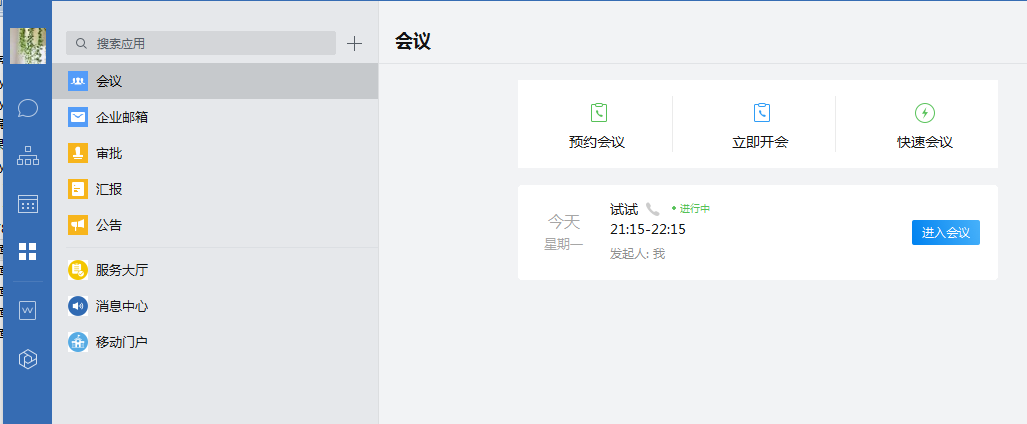 使用预约会议或立即开会均可，以点击立即开会为例：从群聊中选择一个要直播的群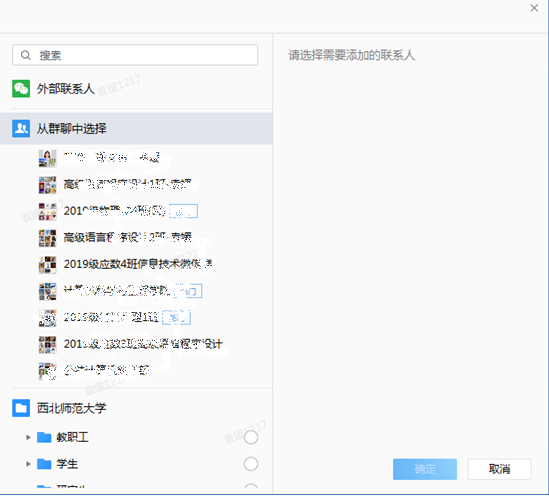 在打开的群里做全选（做完全选后按钮会变成取消全选），单击右下角的确定按钮。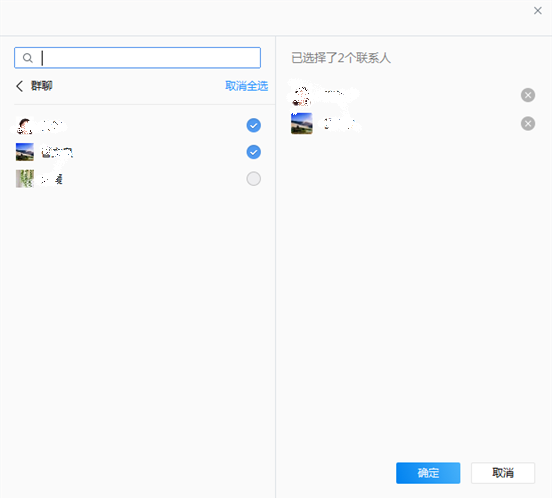 进入直播会议界面，如下图所示：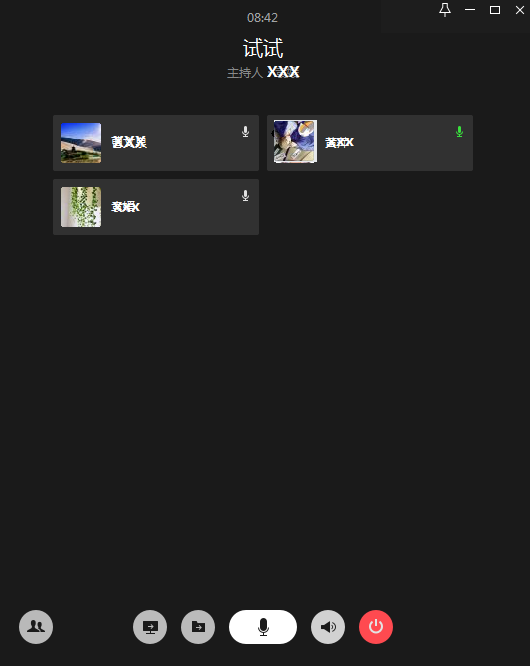 参会人按钮的功能如下图所示：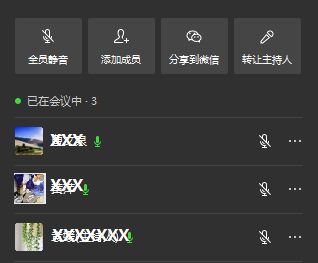 7.屏幕演示功能，可以打开需要演示的专业软件进行操作，边演示边讲解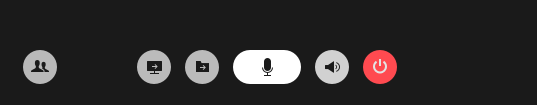 如下图所示：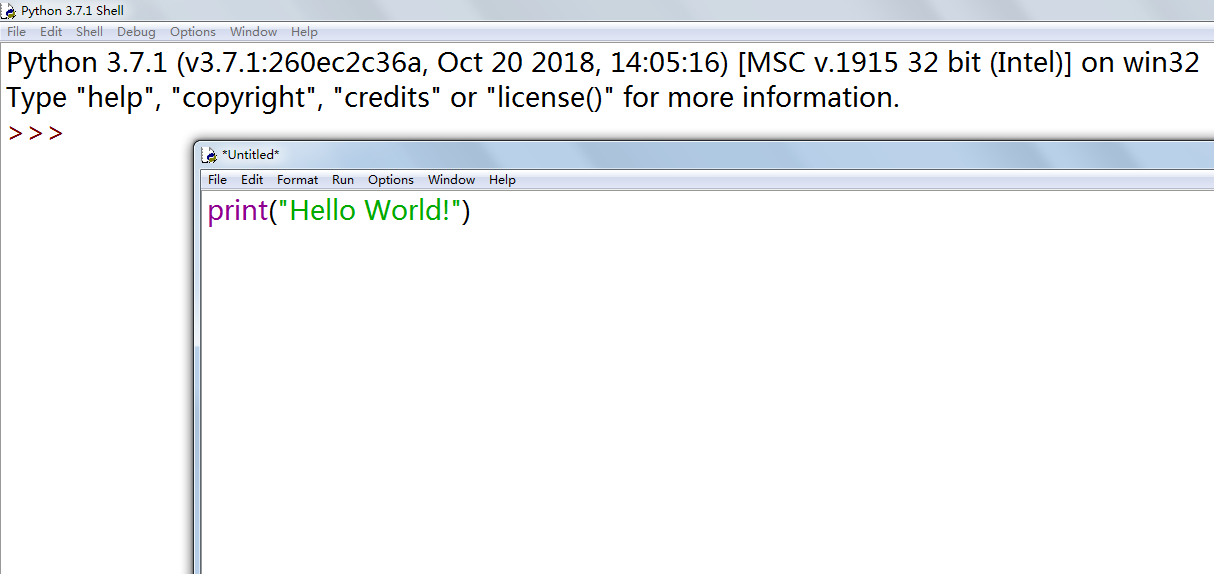 需要停止演示时，在屏幕右上角点击停止演示即可，如下图所示：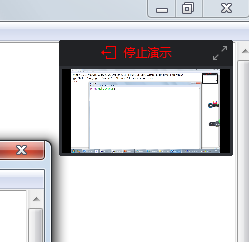 8.文档演示功能，可以打开自己的PPT文件进行播放如下图所示：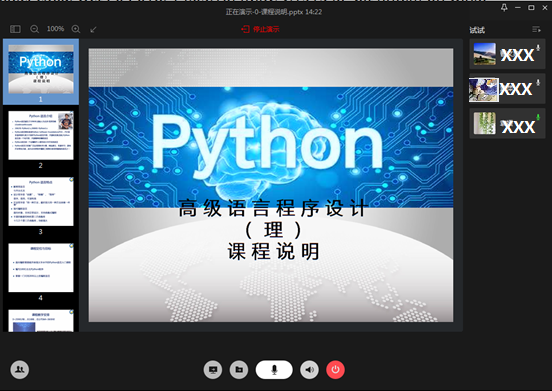 